		DISPENCES & ÉQUIVALENCES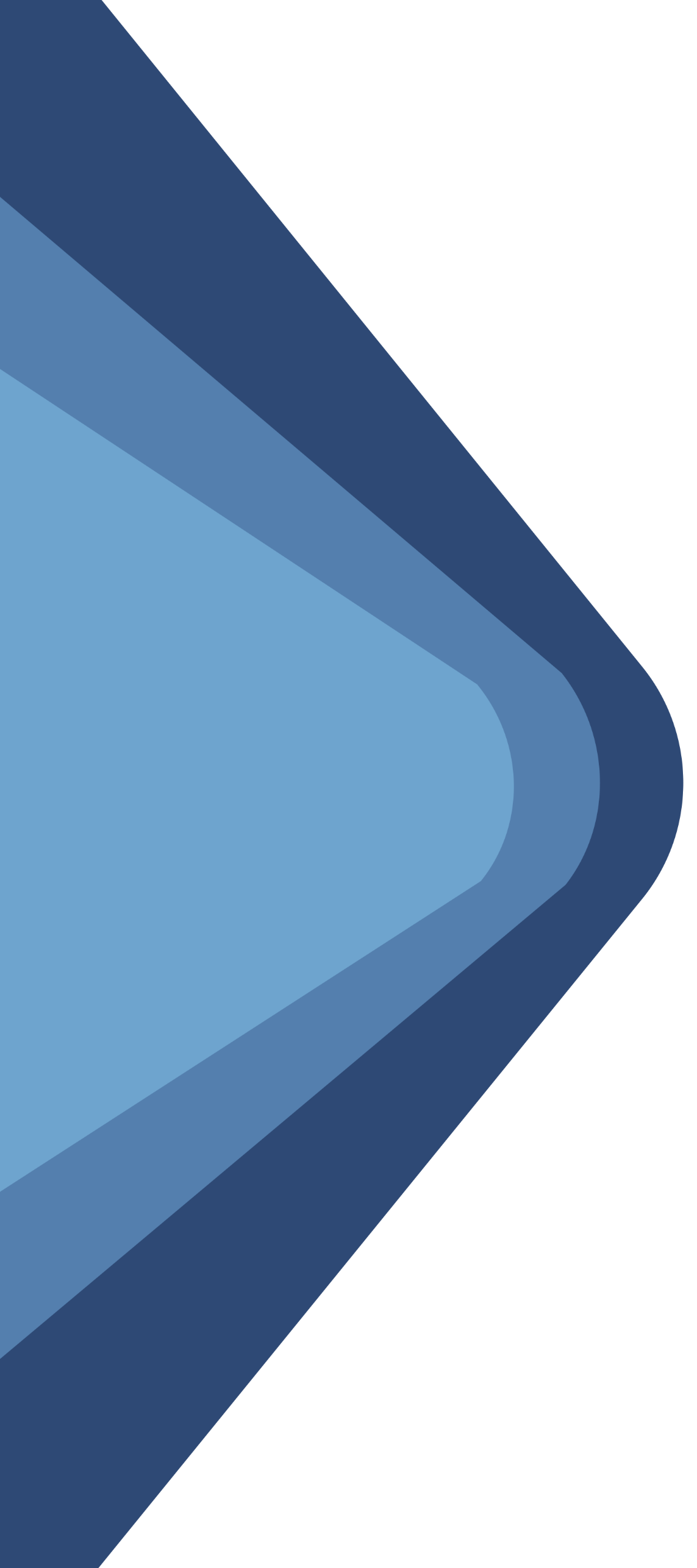 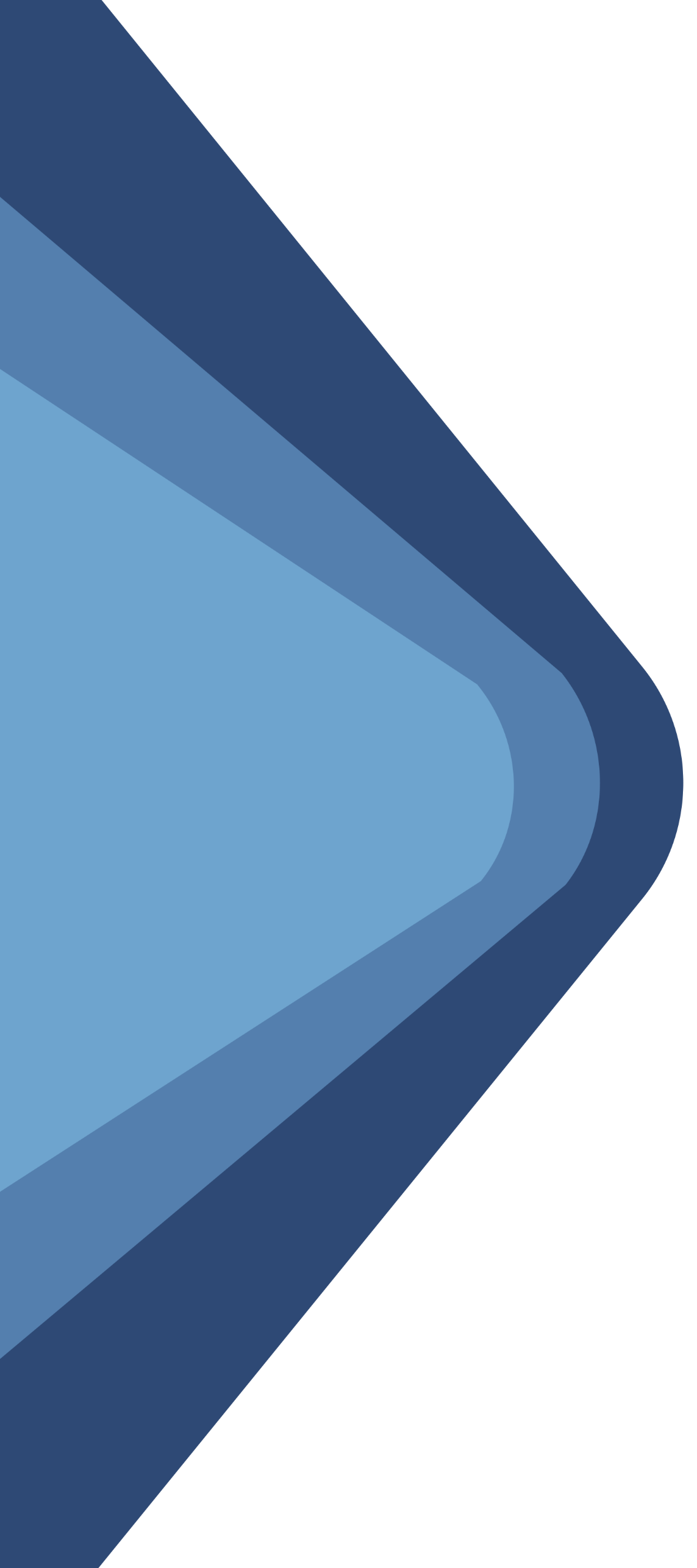 BPJEPS LOISIRS TOUS PUBLICS 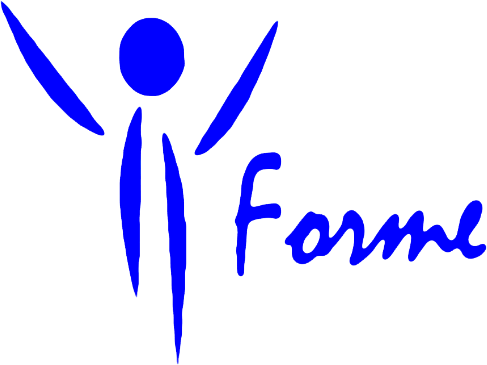 http://hauts-de-france.drjscs.gouv.fr/spip.php?rubrique5621 – La personne titulaire de l’une des certifications mentionnées dans la colonne de gauche des tableaux figurant ci-après obtient l’équivalence des unités capitalisables (UC 1, 2, 3 ou 4):*BPJEPS : Brevet professionnel de la jeunesse de l’éducation populaire et du sport*BEATEP : Brevet d’état d’animateur technicien de l’éducation populaire et de la jeunesse *BAPAAT : Brevet d’aptitude professionnelle d’assistant animateur technicien *CQP : Certificat de qualification professionnelle *CPJEPS : Certificat professionnel de la jeunesse, de l’éducation populaire et du sport*CCDACM : Certificat complémentaire de direction d’un Accueil Collectif de MineursDispense des tests préalables à l’entrée en formationUC 1UC 2UC 3UC 4BP AGFF*mention A « activités gymniques acrobatiques » ou mention B « activités gymniques d’expression »XXDispense des tests techniques préalables à l’entrée en formationUC 1UC 2UC 3UC 4BP AGFF*mention C « forme en cours collectifs »XXBP AGFF*mention D « haltère, musculation et forme sur plateau »XXDispense des tests techniques préalables à l’entrée en formationUC 1UC 2UC 3UC 4     BPJEPS APTXXBPJEPS AANXXBPJEPS EEDDXX   BPJEPS ASXXBEATEP spécialité activités sociales et vie localeXXXXBEATEP spécialité activités culturelles et d’expression + BAFDXXXXBEATEP spécialité activités scientifiques + BAFDX  XXXMoniteur éducateurXXDispense des tests techniques préalables à l’entrée en formationUC 1UC 2UC 3UC 4Technicien de l’intervention sociale et familiale  X  XBAC PRO service de proximité et vie locale   X  XCQP Animateur périscolaireXBAPAAT option loisirs du jeune enfantXBAPAAT option loisirs tous publicsXCPJEPS mention AAVQXDispense des tests techniques préalables à l’entrée en formationUC 1UC 2UC 3UC 4Titre Pro d’animateur d’activités touristiques et de loisirsXXDispense des tests techniques préalables à l’entrée en formationDispense des tests techniques préalables à l’entrée en formationUC 1UC 1UC 2UC 2UC 3UC 4UC 43 au moins des quatre UC transversale du BPJEPS en 10 UC (UC 1, 2, 3 et 4)3 au moins des quatre UC transversale du BPJEPS en 10 UC (UC 1, 2, 3 et 4)XXXXBPJEPS mention Loisirs Tous Publics en 10 UC (Si UC 5,6, 8 et 10 obtenus)BPJEPS mention Loisirs Tous Publics en 10 UC (Si UC 5,6, 8 et 10 obtenus)XXBPJEPS mention Loisirs Tous Publics en 10 UC (Si UC 7 et UC9 obtenus)BPJEPS mention Loisirs Tous Publics en 10 UC (Si UC 7 et UC9 obtenus)XXBPJEPS mention Loisirs Tous Publics en 10 UC (Si UC 5 et 9 obtenus)BPJEPS mention Loisirs Tous Publics en 10 UC (Si UC 5 et 9 obtenus)XX    CCDACCM     CCDACCM XXX